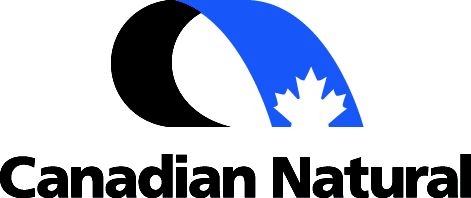 Roevin SRM MeetingAGENDADate: October 30, 2018Time: 9:00-10:00 amLocation: BHW9035Safety Moment						Review Q1 – Q3 SRM DashboardRecruitment numbers by QuarterTotal SpendHighlights and Challenges Review potential improvement ideasAdditional feedback and questions